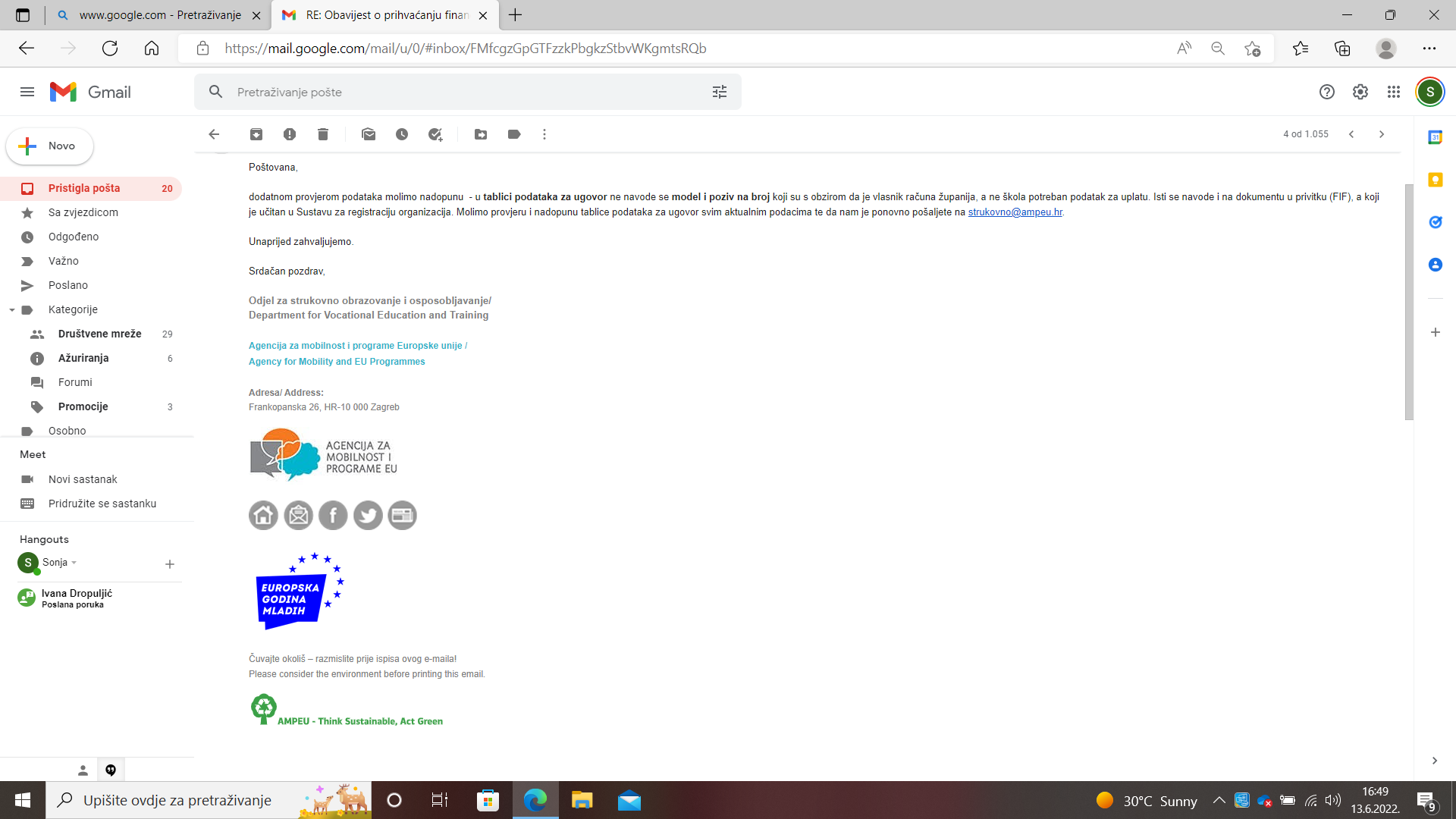  Nositelj projekta: Medicinska škola Ante Kuzmanića-ZadarBroj projekta: 2022-1-HR01-KA122-VET-000072663  Naziv projekta: Program zdravstvene njege Poziv za dostavu prijave za sudjelovanje na projektu mobilnosti Program zdravstvene njege  učenika četvrtih i petih razreda u šk.god.2022./23. Projektom „Program zdravstvene  njege“ odobrenog od Agencije za mobilnost i programe EU u sklopu Erasmus+ programa planirano je obavljanje stručne prakse i boravak 10 učenika/ca naše škole u trajanju od 10 dana u  Škofja Loka Sloveniji. Planirano razdoblje mobilnosti učenika je rujan-listopad 2022. godine. Kriteriji za izbor sudionika • uspjeh od  1. do  3. razreda na dvije decimale maksimalno (1 bod za dobar uspjeh, 2 boda za vrlo dobar uspjeh, 3 boda za odličan uspjeh) • ocjene iz stranog jezika maksimalno (1 bod za dobar uspjeh, 2 boda za vrlo dobar uspjeh i 3 boda za odličan uspjeh) • ocjene iz predmeta Zdravstvena njega opća maksimalno (1 bod za dobar uspjeh, 2 boda za vrlo dobar uspjeh i 3 boda za odličan uspjeh)•  uzorno vladanje  maksimalno (0,5  boda za dobro vladanje  i 1 bod za uzorno vladanje)• SUDJELOVANJE U IZVANNASTAVNIM AKTIVNOSTIMA I NA NATJECANJIMA   (npr.sport, volontiranje, e-medica...) – poželjno, ali nije obavezno zbog epidemiološke situacije  0,25 boda po aktivnosti  • MOTIVACIJSKO PISMO – (odgovor na pitanje 0,25 boda)Postupak prijave Kandidat/učenik  koji se prijavljuje na poziv dužan je napisati motivacijsko pismo te ga dostaviti zajedno s prijavnicom (obrazac s općim podacima o kandidatu objavljen na poveznici https://forms.gle/QjVvmko2QY52Bkz36sa suglasnosti roditelja o korištenju osobnih podataka, najkasnije do1. srpnja 2022. Objava rezultata natječaja Privremenu rang ljestvicu o sudionicima Mobilnosti donijet će Projektni tim sukladno kriterijima za izbor sudionika te će rezultate objaviti na mrežnim stranicama Škole  8. srpnja 2022.  Konačnu rang ljestvicu kao i odluku o sudionicima Mobilnosti donijet će Projektni tim nakon završetka žalbenog postupka te će rezultate objaviti na mrežnim stranicama Škole 25. kolovoza  2022. Privremena i konačna rang lista bit će objavljene na web stranicama Škole pod šiframa koje su navedene u obrascima za prijavu kandidata. Napomena: Odabrani sudionici dužni su pohađati strukovne, pedagoške, jezične i kulturološke pripreme i sudjelovati u diseminaciji projekta.Projektni tim: Anita Basioli, profPetra Karaga, mag.med.techn.Sonja Šare, mag.med.techn. 